Practice Learn, and Play Program Agreement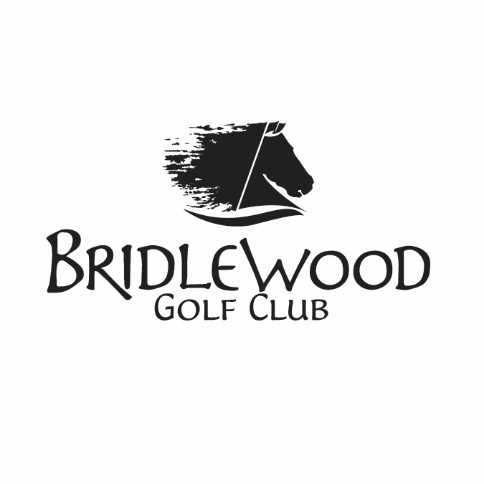 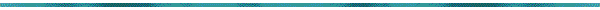 MEMBERSHIP INFORMATION:Address must be the same as the billing address for the credit card.  PLEASE PRINT LEGIBLY.Name: 										Today’s Date: 			Address:									 	Suite/Apt. #: 			City: 						State: 			 	Zip: 				E-mail: 								         		Annual Rounds  _______________                                Daytime Telephone: 					PRIMARY MEMBER ($49 per month):Name:							Date:			ADDITIONAL FAMIY MEMBERS ($29 per month)Family members can be added for a reduced rate.  Each family member must be of the immediate family, residing at the address above.  Children are eligible to participate up to the age of 18 if they meet the conditions detailed above.ADD SPOUSE ($29 per month):Date of addition:				 	Name of addition:						ADD CHILD #1 ($29 per month):Date of addition:				 	Name of addition:					_______METHOD OF PAYMENT (Please Check One):	 Visa 	MasterCard 	American Express	DiscoverYour name as printed on Card: 											  Card Number: 										Exp. Date: 		Authorized Signature: 												My signature above authorizes Bridlewood Golf Club to charge my credit card for the appropriate amount each month for all eligible family members who are enrolled practice, learn and play members at any given time.   I understand billing is on the 15th of each month. Cancellations are accepted 30 days in advance, written notice must be received by the 14th to take effect for next month’s billing cycle. This agreement remains in place until membership is cancelled by returning the membership card to Bridlewood Golf Club.Initial here: 			THERE IS MORE ROOM FOR ADDITIONS ON BACK SIDE OF THIS DOCUMENT.ADD CHILD #2 ($29 per month):Date of addition:				 	Name of addition:						ADD CHILD #3 ($29 per month):Date of addition:				 	Name of addition:						ADD CHILD #4 ($29 per month):Date of addition:				 	Name of addition:						ADD CHILD #5 ($29 per month):Date of addition:				 	Name of addition:						PROGRAM CONDITIONS:The individual registered in the Practice and Play Program is the person who has the Privileges as stated below.  To use the facility under the conditions as stated, participant must have Player Performance Program card and proper identification at all times.  This must be done in person.  Practice facilities and range balls are available for use during normal operating hours.  Instruction staff will offer clinics each week, they will consist of a full swing, short game and beginner series clinics.  Practice and Play Program members must register with the golf shop a minimum of 24 hours in advance in order to participate in the instruction programs. Clinic times will be posted in the golf shop a well as our website skycreekranch.comRounds of golf for cart-fees only.  Practice Learn, and Play Program members may play for a mandatory cart / access fee during designated Practice Learn, and Play access times. These times and access fees change seasonally, current access times and rates will be posted in the golf shop as well as on our website.Bridlewood Golf Club reserves the right to make changes and/or amendments to the Practice Learn, and Play Program at its sole discretion including but not limited to monthly fees, cart fees, time restrictions, and merchandise discounts.  Special events, tournaments, maintenance practices, or weather conditions may restrict or prohibit access to the golf course and/or practice areas at any given time.  Bridlewood Golf Club may terminate this contract by giving 30 days written notice, with or without cause.  All sales are final, and no refunds will be given.  This agreement does not provide the assigned program participant with any rights of membership whatsoever.Initial here: 			MONTHLY BILLING SUMMARYPRIMARY MEMBER		$49.00FAMILY ADD ON       _____    X	$29.00TOTAL MONTHLY DUES		$_____._____ Plus TaxFOR OFFICE USE ONLYON BOARDING          Initial                     Pro Shop______	Issue member cardCard #: ______________________________________	Issue range key           Admin_____ Change member type in GG______	Enter into member roster           Accounting______	Enter in ETS______	Staff ComRESIGNATION          Initial                     Pro Shop______	Issue cancelation receipt______	Retrieve member card & range key           Admin_____ Change member type in GG______	Cancel in member roster           Accounting______	Cancel in ETS